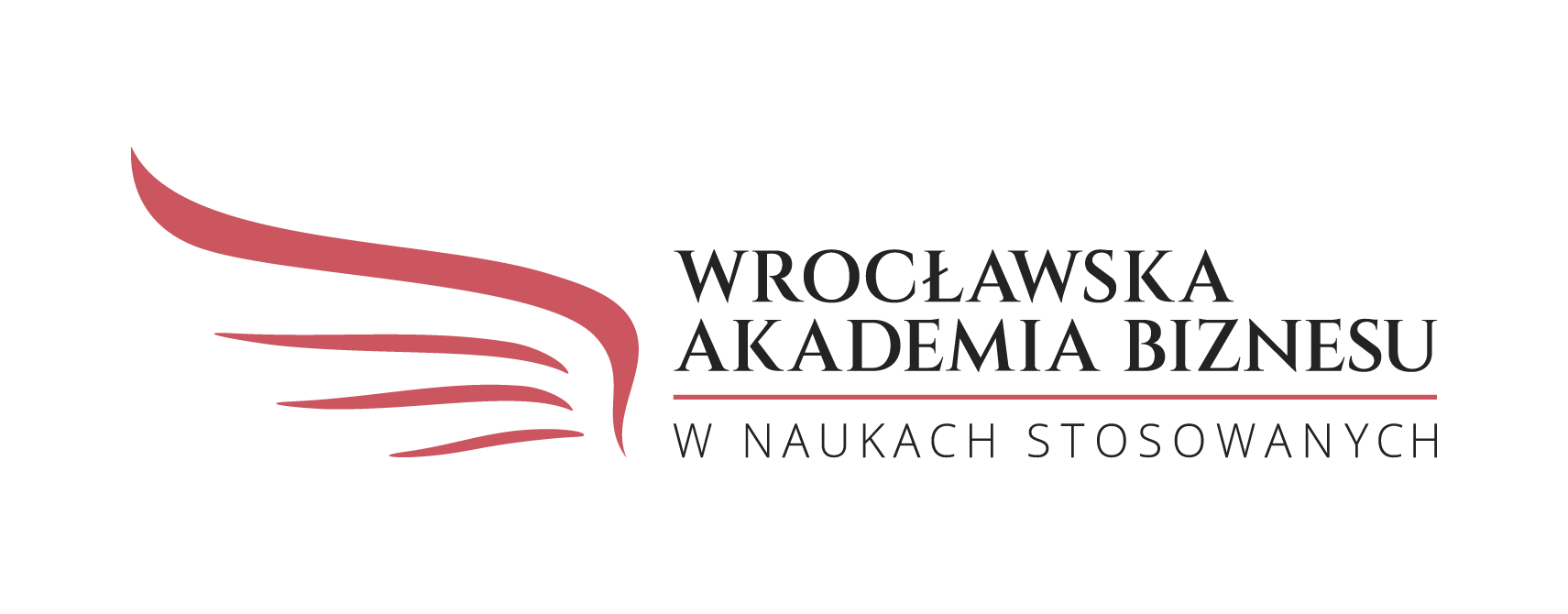 KIERUNEK: WPISAĆ WŁAŚCIWYSPECJALNOŚĆ: WPISAĆ WŁAŚCIWĄSPECJALIZACJA (na Filologii)TEMAT PRACY PRACA MAGISTERSKAWrocław 2023ADAM KOWALSKINR ALBUMU 22222PROMOTOR/WYKŁADOWCADR HAB. JAN NOWAKPrzyjmuję pracę i dopuszczam 
do egzaminu dyplomowego ...............................................................(data i podpis promotora)